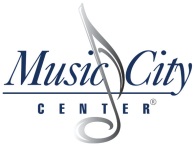 Exhibit ECost Criteria FormCost Data Worksheet for RFP 101-2021Cost Data Worksheet for RFP 101-2021Cost Data Worksheet for RFP 101-2021Cost Data Worksheet for RFP 101-2021Music City Center Event Security ServicesMusic City Center Event Security ServicesMusic City Center Event Security ServicesMusic City Center Event Security ServicesMusic City Center Event Security ServicesMusic City Center Event Security ServicesProposer must enter hourly rates for the following MCC positions:Proposer must enter hourly rates for the following MCC positions:Proposer must enter hourly rates for the following MCC positions:Proposer must enter hourly rates for the following MCC positions:Proposer must enter hourly rates for the following MCC positions:Proposer must enter hourly rates for the following MCC positions:Proposer must enter hourly rates for the following MCC positions:Proposer must enter hourly rates for the following MCC positions:Proposer must enter hourly rates for the following MCC positions:Proposer must enter hourly rates for the following MCC positions:Proposer must enter hourly rates for the following MCC positions:Proposer must enter hourly rates for the following MCC positions:Proposer must enter hourly rates for the following MCC positions:Proposer must enter hourly rates for the following MCC positions:Proposer must enter hourly rates for the following MCC positions:Proposer must enter hourly rates for the following MCC positions:Proposer must enter hourly rates for the following MCC positions:Proposer must enter hourly rates for the following MCC positions:Proposer must enter hourly rates for the following MCC positions:Proposer must enter hourly rates for the following MCC positions:Proposer must enter hourly rates for the following MCC positions:Proposer must enter hourly rates for the following MCC positions:Year 1Year 2Year 2Year 3Year 3Year 4Year 4Year 4Year 5A.) Security Guards*B.) SupervisorC.) Parking SupervisorD.) Parking Attendant/Cashier E.) Police Officer*Security Guards includes Event Security, Overnight Rover, Traffic Control, Ticket Sellers/Takers and Booth Security*Security Guards includes Event Security, Overnight Rover, Traffic Control, Ticket Sellers/Takers and Booth Security*Security Guards includes Event Security, Overnight Rover, Traffic Control, Ticket Sellers/Takers and Booth Security*Security Guards includes Event Security, Overnight Rover, Traffic Control, Ticket Sellers/Takers and Booth Security*Security Guards includes Event Security, Overnight Rover, Traffic Control, Ticket Sellers/Takers and Booth Security*Security Guards includes Event Security, Overnight Rover, Traffic Control, Ticket Sellers/Takers and Booth Security*Security Guards includes Event Security, Overnight Rover, Traffic Control, Ticket Sellers/Takers and Booth Security*Security Guards includes Event Security, Overnight Rover, Traffic Control, Ticket Sellers/Takers and Booth Security*Security Guards includes Event Security, Overnight Rover, Traffic Control, Ticket Sellers/Takers and Booth Security*Security Guards includes Event Security, Overnight Rover, Traffic Control, Ticket Sellers/Takers and Booth Security*Security Guards includes Event Security, Overnight Rover, Traffic Control, Ticket Sellers/Takers and Booth Security*Security Guards includes Event Security, Overnight Rover, Traffic Control, Ticket Sellers/Takers and Booth Security*Security Guards includes Event Security, Overnight Rover, Traffic Control, Ticket Sellers/Takers and Booth Security*Security Guards includes Event Security, Overnight Rover, Traffic Control, Ticket Sellers/Takers and Booth Security*Security Guards includes Event Security, Overnight Rover, Traffic Control, Ticket Sellers/Takers and Booth Security*Security Guards includes Event Security, Overnight Rover, Traffic Control, Ticket Sellers/Takers and Booth Security*Security Guards includes Event Security, Overnight Rover, Traffic Control, Ticket Sellers/Takers and Booth Security*Security Guards includes Event Security, Overnight Rover, Traffic Control, Ticket Sellers/Takers and Booth Security*Security Guards includes Event Security, Overnight Rover, Traffic Control, Ticket Sellers/Takers and Booth Security*Security Guards includes Event Security, Overnight Rover, Traffic Control, Ticket Sellers/Takers and Booth Security